ПРОТОКОЛзаседания Общественного советапри МКУ «Управление культуры и муниципального архива» Шарыповского районапо проведению независимой оценки качества работы муниципальных учреждений культуры Шарыповского района10.08.2017г.                                                                                                         № 3г. ШарыповоПрисутствовали:Полковниченко К.П. – председатель общественного совета;Кунаева О.В. – секретарь общественного совета:Чернова Г.И. – член общественного совета;Комиссаренко А.Н. – член общественного совета;Мельник И.В. –член общественного совета;Рубан Надежда Ивановна – член общественного совета.Повестка дня:1. Согласование результатов независимой оценки качества оказания услуг учреждениями культуры Шарыповского района и рассмотрение предложений по улучшению качества деятельности МБУ «МБ» Шарыповского района. Согласование рейтинга качества оказания услуг учреждениями культурыШарыповского района по результатам независимой оценки, проведенной в 2017 году.2. Формирование предложений в перечень мероприятий по улучшению качества оказания услуг МБУ «МБ» Шарыповского района по результатам независимой оценки, проведенной в 2017 году.Слушали Полковниченко К.П.:1. По результатам проведенной работы по независимой оценке качества оказания услуг учреждениями культуры, общая оценка качества оказываемых услуг МБУ «МБ» Шарыповского района соответствует низкому уровню (от 37% до 54,2%) Представила рейтинг качества оказания услуг филиалами МБУ «МБ» Шарыповского района Шарыповского района по результатам независимой оценки.1 место в рейтинге занял филиал № 20 д. Ершово, 30 место в рейтинге занял филиал № 8 с. ИвановкаРешили:1. Согласовать результаты оценки качества оказания услуг учреждениями МБУ «МБ» Шарыповского района (прилагается к протоколу).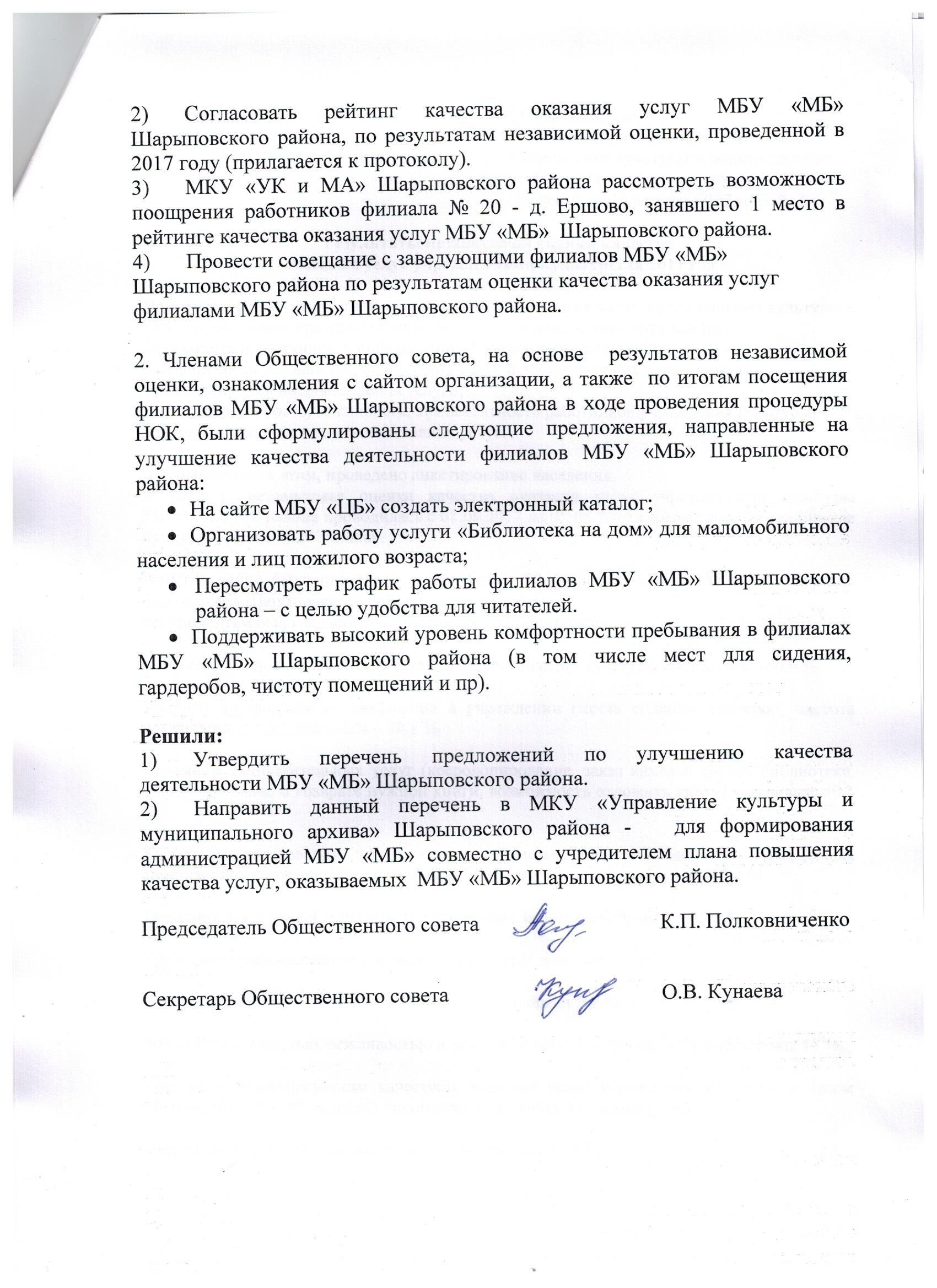 